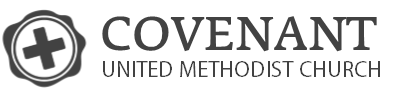 Hebrews— Jesus is Better                                             		                               Take Heart        Dr. Hays McKayWe want comfort – We need courageCourage is only as good as the confidence behind itJesus is Better(Hebrews 10:32-35)  Remember those earlier days after you had received the light, when you endured in a great conflict full of suffering.  Sometimes you were publicly exposed to insult and persecution; at other times you stood side by side with those who were so treated. You suffered along with those in prison and joyfully accepted the confiscation of your property, because you knew that you yourselves had better and lasting possessions.  So do not throw away your confidence; it will be richly rewarded.How do we throw away our confidence?  1 – We consider our circumstances rather than considering Christ(Hebrews 12:3)  Consider him who endured such opposition from sinners, so that you will not grow weary and lose heart.“Consider”  To think aboutTo compareIs Jesus better than what I am going through?2 – We confuse confidence in ourselves with confidence in ChristWhat destroys confidence?Failure(Hebrews 10:19-22)  by a new and living way opened for us through the curtain, that is, his body, and since we have a great priest over the house of God, let us draw near to God with a sincere heart and with the full assurance that faith brings, having our hearts sprinkled to cleanse us from a guilty conscience and having our bodies washed with pure water. (Hebrews 13:5b)   . . . because God has said, “Never will I leave you; never will I forsake you.”